Name of Journal: World Journal of HepatologyManuscript NO: 76739Manuscript Type: CASE REPORTHepatitis B virus markers in hepatitis B surface antigen negative patients with pancreatic cancer: Two case reports Batskikh S et al. HBV in pancreatic cancer developmentSergey Batskikh, Sergey Morozov, Dmitry KostyushevSergey Batskikh, Department of Hepatology, Moscow Clinical Research Center named after A.S. Loginov, Moscow 111123, RussiaSergey Morozov, Department of Gastroenterology, Hepatology and Nutrition, Federal Research Center of Nutrition and Biotechnology, Moscow 115446, RussiaDmitry Kostyushev, Laboratory of Genetic Technologies, Martsinovsky Institute of Medical Parasitology, Tropical and Vector-Borne Diseases, First Moscow State Medical University (Sechenov University), Moscow 119991, RussiaDmitry Kostyushev, Division of Biotechnology, Sirius University of Science and Technology, Sochi 354340, RussiaAuthor contributions: Batskikh S collected the data; Batskikh S and Morozov S analyzed the data; Kostyushev D performed PCR and immunohistochemistry, and prepared the figures; Morozov S and Batskikh S drafted the manuscript; all authors critically revised the manuscript and approved its final version. Supported by the Ministry of Science and Higher Education, No. FGMF-2022-0005; the Russian Science Foundation, No. 20-15-00373; and the Moscow Healthcare Department, No. AAAA-A18-118021590196-1.Corresponding author: Sergey Morozov, MD, PhD, Doctor, Senior Researcher, Department of Gastroenterology, Hepatology and Nutrition, Federal Research Center of Nutrition and Biotechnology, Kashirskoye Shosse 21, Moscow 115446, Russia. morosoffsv@mail.ruReceived: March 29, 2022Revised: May 25, 2022Accepted: Published online: AbstractBACKGROUNDHepatitis B virus (HBV) is a known carcinogen that may be involved in pancreatic cancer development. Detection of HBV biomarkers [especially expression of HBV regulatory X protein (HBx)] within the tumor tissue may provide direct support for this. However, there is still a lack of such reports, particularly in non-endemic regions for HBV infection. Here we present two cases of patients with pancreatic ductal adenocarcinoma, without a history of viral hepatitis, in whom the markers of HBV infection were detected in blood and in the resected pancreatic tissue.CASE SUMMARYThe results of examination of two patients with pancreatic cancer, who gave informed consent for participation and publication, were the source for this study. Besides standards of care, special examination to reveal occult HBV infection was performed. This included blood tests for HBsAg, anti-HBc, anti-HBs, HBV DNA, and pancreatic tissue examinations with polymerase chain reaction for HBV DNA, pregenomic HBV RNA (pgRNA HBV), and covalently closed circular DNA HBV (cccDNA) and immunohistochemistry staining for HBxAg and Ki-67. Both subjects were operated on due to pancreatic ductal adenocarcinoma and serum HBsAg was not detected. However, in both of them anti-HBc antibodies were detected in blood, although HBV DNA was not found. Examination of the resected pancreatic tissue gave positive results for HBV DNA, expression of HBx, and active cellular proliferation by Ki-67 index in both cases. However, HBV pgRNA and cccDNA were detected only in case 1.CONCLUSIONThese cases may reflect potential involvement of HBV infection in the development of pancreatic cancer.Key Words: Pancreatic cancer; Pancreatic ductal adenocarcinoma; Hepatitis B virus; Previous hepatitis B; Anti-HBc; Hepatitis B virus X antigenBatskikh S, Morozov S, Kostyushev D. Hepatitis B virus markers in hepatitis B surface antigen negative patients with pancreatic cancer: Two case reports. World J Hepatol 2022; In pressCore Tip: Hepatitis B virus (HBV) is a known carcinogen that may be involved in pancreatic cancer development. Detection of HBV biomarkers (especially expression of HBV regulatory X protein) within the tumor tissue may provide direct support for this. However, there is still a lack of such reports, particularly in non-endemic regions for HBV infection. We present two cases of HBsAg-negative patients with pancreatic ductal adenocarcinoma, in whom the markers of HBV were detected in blood and in the tumor tissue. This reflects potential role of the virus in the etiology and pathogenesis of pancreatic ductal adenocarcinoma.INTRODUCTIONPancreatic cancer (PC) is one of the most prevalent cancers worldwide and its incidence rate is growing[1]. Among different types of pancreatic cancer, pancreatic ductal adenocarcinoma represents 90% of cases[2]. Despite difference in epidemiology observed across regions (incidence rates of 0.5-9.7 per 100000 people), it causes about 4% of all deaths per year globally[2]. PC is known for its aggressive nature with a low 5-year survival rate that does not exceed 9%[3].Early detection of PC remains a challenge. Therefore, stratification of risk factors and identification of subjects at risk are actual. The known risk factors for PC are male sex, non-O (I) blood group, cigarette smoking, low physical activity, genetics and positive family history, presence of diabetes mellitus, obesity, dietary factors (high levels of red and processed meat, low fruits and vegetables consumption, and alcohol intake), and history of pancreatitis[4]. Association of PC with some infections, including hepatitis B virus (HBV) infection, has been described[5,6]. However, the results of these reports are controversial, and the mechanisms of HBV involvement in pathogenesis of PC are not fully clear. HBV is a known carcinogen that causes up to 80% of cases of hepatocellular carcinoma in endemic regions[7]. Also, the virus may be involved in non-liver oncogenesis due to its ability to integrate into the genome of infected cells, to cause genomic aberrations and enhance expression of oncogenes or inhibit tumor suppressors[8]. Several reports have shown that replication of the virus may occur not only in the liver, but also in other organs, including the pancreas[9-11]. Moreover, pancreatic beta cells and hepatocytes develop from the ventral foregut endoderm during ontogenesis and thus may share characteristics favorable for HBV-induced tumor development[12]. Markers of previous or current HBV infection are commonly found in patients with PC, while HBV DNA and viral antigens have been detected in the pancreatic tumor tissues, suggesting a potential role of the infection in the etiology of this cancer[13-15]. However, most of these reports came from Asian countries, where HBV infection is prevalent, and most of subjects were HBsAg-positive. In contrast, uncertain results of the cohort studies performed in Europe (1 from Denmark and 2 from Sweden) make an association of the PC and HBV infection questionable[5,16-18]. Although the data of epidemiological studies are important, direct support of the involvement of HBV infection in PC development may be provided with the detection of HBV biomarkers [especially expression of HBV regulatory X protein (HBx)] within the tumor tissue. However, there is still a lack of such reports, especially in non-endemic regions for HBV infection. Here we report two cases of patients with no history of HBV infection, admitted to the Moscow Clinical Research Center named after A.S. Loginov for pancreatic cancer treatment, who gave their consent for special examination and the use of the obtained data for scientific purposes, including publication of images.CASE PRESENTATIONChief complaintsCase 1: The patient was a 61-year-old white/Caucasian man, with blood type O (I). His complaints were non-remarkable. Case 2: The patient was a 60-year-old white/Caucasian man, with blood type A (II) with no remarkable complaints. History of present illnessCase 1: The patient was admitted for planned surgery in June 2019. Previous repeated screening blood tests on HBsAg were negative.Case 2: The patient was admitted in February 2020 for planned surgical treatment due to previously diagnosed pancreatic cancer involving the superior mesenteric vein. Before surgery, he received seven courses of neoadjuvant chemotherapy according to the FOLFIRINOX scheme with no progression of the tumor.History of past illnessCase 1: The patient’s history of past illness was non-remarkable.Case 2: The patient had a known history of chronic pancreatitis, type 2 diabetes mellitus, and obesity (body mass index 34.5 kg/m2).Personal and family historyCase 1: The patient had a history of alcohol abuse.Case 2: The patient had a personal history of alcohol abuse and smoking experience for more than 20 years.Physical examinationCases 1 and 2: No notable deviations. Laboratory examinationsCase 1: At admission, blood tests revealed signs of previous hepatitis B, but no markers of current HBV infection (Table 1). Methods used for standard and special examinations are described in Supplementary Material[19-20].Histological assessment of the resected tissue revealed ductal adenocarcinoma of the pancreas (pT1 G2 R0 N0 V0 Pn0)[ 21,22].Case 2: At admission, no markers of current HBV infection were detected by blood tests. However, serum anti-HBc test was positive, suggesting that the patient had a previous hepatitis B (Table 1). Morphological examination of the resected tissue identified pancreatic ductal adenocarcinoma with involvement of the duodenal wall (pT2 R0 N0 V0 Pn1 TRS 3)[21,22].Imaging examinationsCase 1: Special examination of the resected pancreatic tissue in this case revealed markers of HBV replication and active cellular proliferation, as well as expression of HBx (shown in Table 1 and Figure 1).Case 2: Examination of the resected pancreatic tissue gave positive result for HBV DNA, with no other markers of active viral replication (Table 1). However, immunohistochemistry revealed expression of HBx and high level of cellular proliferation by Ki-67 index (Table 1 and Figure 1).FINAL DIAGNOSISIn both cases, based on result of a complex examination, cancer of the head of the pancreas was diagnosed.TREATMENTCase 1: The patient underwent laparoscopic distal subtotal pancreatic resection with resection of the splenic vessels using the Warshaw technique.Case 2: The patient underwent gastropancreatoduodenal resection.OUTCOME AND FOLLOW-UPCases 1 and 2: After discharge, both patients continued treatment offered by a local oncologist. No special treatment for silent HBV infection was required. The patients were advised to undergo regular check-ups to exclude reactivation of HBV infection: Alanine aminotransferase, HBsAg, and HBV DNA (in blood) at least once in 3 mo.DISCUSSIONThese two cases demonstrate the presence of HBV markers in HBsAg-negative patients with pancreatic cancer in non-endemic regions for the infection. Both of our patients had several known risk factors for PC development. We suppose that previous HBV infection could be an additional risk factor for PC. It is known that HBV infection, even resolved, may present a molecular basis for carcinogenesis. Carcinogenic mechanisms in HBsAg-negative persons with previous HBV infection may be related to transcriptional activity of episomal HBV genomes (cccDNA), which remains in the cell nucleus as a matrix for the life-long synthesis of new virions. In case 1, detection of not only HBV DNA but also cccDNA and pgRNA HBV (transcribed exclusively from cccDNA) suggests that this patient had a silent low-level replication of the virus in the pancreatic tissue. In case 2, pgRNA HBV and cccDNA were not detected despite a significant amount of HBV DNA in the pancreatic tissue. While no HBV replication in this patient was found, integrated HBV DNA could evidently cause the expression of HBx, which is similar to that observed in hepatocellular cancer[23]. This protein, detected in pancreatic tissue of both of our subjects, is considered to be the most pro-oncogenic[24]. It is assumed that HBx plays a major role in pathogenesis of liver cancer through nuclear translocation, protein-protein interactions, influence on transcription regulation, induction of chromosomal instability, control of proliferation, and transformation, invasion, and metastasis of tumor cells even in cases when HBV replication is absent[23,24]. These mechanisms may also play a role in extra-hepatic cancer development. To our knowledge, there are only two studies that described HBx expression in pancreatic cancer tissues, both performed in a cohort of Asian patients in HBV endemic regions[11,25]. Song et al[11] reported that HBx expression was detected in ten out of ten subjects with PC and only three were HBsAg-negative. Although the presence of HBV biomarkers in pancreatic adenocarcinoma tissue detected by PCR and immunohistochemistry does not allow proving causal relationship between the two conditions, it reflects potential involvement of the virus in the etiology and pathogenesis of pancreatic cancer. It may be important that Ki-67 proliferative index was more than 50% in both subjects. According to the literature, such values are relatively rare among PC patients (approximately 12%), and associated with more aggressive grade and poorer prognosis[20].Together with data of the cohort studies, our cases may be important for the clinical practice. It is not yet clear whether universal testing of all patients with PC for anti-HBc and HBV DNA is necessary. However, these tests are reasonable when chemotherapy is planned, and when blood transaminases flare on the mentioned treatment occurs[26,27].Detection of HBV cccDNA in pancreatic tissue in HBsAg-negative subject in our report may support the need for revision of the statements of the Taormina Workshop (2018), which defines occult HBV infection as the presence of replication-competent HBV DNA in the liver and/or HBV DNA in the blood of people who test negative for HBsAg[28]. As extrahepatic replication of HBV DNA may occur in HBsAg-negative subjects (as shown in a number of studies and in our case 1), skipping a mention of specific organ for HBV DNA (cccDNA) detection seems reasonable.CONCLUSIONThe described cases may reflect potential involvement of HBV infection in the development of pancreatic ductal adenocarcinoma. Larger studies are necessary to assess the risk of pancreatic ductal adenocarcinoma in subjects with previous HBV infection and define HBV-associated mechanisms of cancerogenesis in them.ACKNOWLEDGEMENTSThe authors acknowledge the subjects who gave their consent for participation and preparation of these cases.REFERENCES1 Maisonneuve P. Epidemiology and burden of pancreatic cancer. Presse Med 2019; 48: e113-e123 [PMID: 30878335 DOI: 10.1016/j.lpm.2019.02.030]2 Ilic M, Ilic I. Epidemiology of pancreatic cancer. World J Gastroenterol 2016; 22: 9694-9705 [PMID: 27956793 DOI: 10.3748/wjg.v22.i44.9694]3 Rawla P, Sunkara T, Gaduputi V. Epidemiology of Pancreatic Cancer: Global Trends, Etiology and Risk Factors. World J Oncol 2019; 10: 10-27 [PMID: 30834048 DOI: 10.14740/wjon1166]4 Tempero MA, Malafa MP, Al-Hawary M, Behrman SW, Benson AB, Cardin DB, Chiorean EG, Chung V, Czito B, Del Chiaro M, Dillhoff M, Donahue TR, Dotan E, Ferrone CR, Fountzilas C, Hardacre J, Hawkins WG, Klute K, Ko AH, Kunstman JW, LoConte N, Lowy AM, Moravek C, Nakakura EK, Narang AK, Obando J, Polanco PM, Reddy S, Reyngold M, Scaife C, Shen J, Vollmer C, Wolff RA, Wolpin BM, Lynn B, George GV. Pancreatic Adenocarcinoma, Version 2.2021, NCCN Clinical Practice Guidelines in Oncology. J Natl Compr Canc Netw 2021; 19: 439-457 [PMID: 33845462 DOI: 10.6004/jnccn.2021.0017]5 Liu X, Zhang ZH, Jiang F. Hepatitis B virus infection increases the risk of pancreatic cancer: a meta-analysis. Scand J Gastroenterol 2021; 56: 252-258 [PMID: 33399501 DOI: 10.1080/00365521.2020.1868568]6 Desai R, Patel U, Sharma S, Singh S, Doshi S, Shaheen S, Shamim S, Korlapati LS, Balan S, Bray C, Williams R, Shah N. Association Between Hepatitis B Infection and Pancreatic Cancer: A Population-Based Analysis in the United States. Pancreas 2018; 47: 849-855 [PMID: 29939908 DOI: 10.1097/MPA.0000000000001095]7 Arbuthnot P, Kew M. Hepatitis B virus and hepatocellular carcinoma. Int J Exp Pathol 2001; 82: 77-100 [PMID: 11454100 DOI: 10.1111/j.1365-2613.2001.iep0082-0077-x]8 Brechot C, Pourcel C, Louise A, Rain B, Tiollais P. Presence of integrated hepatitis B virus DNA sequences in cellular DNA of human hepatocellular carcinoma. Nature 1980; 286: 533-535 [PMID: 6250074 DOI: 10.1038/286533a0]9 Dejean A, Lugassy C, Zafrani S, Tiollais P, Brechot C. Detection of hepatitis B virus DNA in pancreas, kidney and skin of two human carriers of the virus. J Gen Virol 1984; 65 ( Pt 3): 651-655 [PMID: 6699625 DOI: 10.1099/0022-1317-65-3-651]10 Jin Y, Gao H, Chen H, Wang J, Chen M, Li G, Wang L, Gu J, Tu H. Identification and impact of hepatitis B virus DNA and antigens in pancreatic cancer tissues and adjacent non-cancerous tissues. Cancer Lett 2013; 335: 447-454 [PMID: 23499889 DOI: 10.1016/j.canlet.2013.03.001]11 Song C, Lv J, Liu Y, Chen JG, Ge Z, Zhu J, Dai J, Du LB, Yu C, Guo Y, Bian Z, Yang L, Chen Y, Chen Z, Liu J, Jiang J, Zhu L, Zhai X, Jiang Y, Ma H, Jin G, Shen H, Li L, Hu Z; China Kadoorie Biobank Collaborative Group. Associations Between Hepatitis B Virus Infection and Risk of All Cancer Types. JAMA Netw Open 2019; 2: e195718 [PMID: 31199446 DOI: 10.1001/jamanetworkopen.2019.5718]12 Wandzioch E, Zaret KS. Dynamic signaling network for the specification of embryonic pancreas and liver progenitors. Science 2009; 324: 1707-1710 [PMID: 19556507 DOI: 10.1126/science.1174497]13 Hohenberger P. The pancreas as target organ for hepatitis B virus--immunohistological detection of HBsAg in pancreatic carcinoma and chronic pancreatitis. Leber Magen Darm 1985; 15: 58-63 [PMID: 3887078]14 Yoshimura M, Sakurai I, Shimoda T, Abe K, Okano T, Shikata T. Detection of HBsAg in the pancreas. Acta Pathol Jpn 1981; 31: 711-717 [PMID: 7025575 DOI: 10.1111/j.1440-1827.1981.tb02767.x]15 Xu JH, Fu JJ, Wang XL, Zhu JY, Ye XH, Chen SD. Hepatitis B or C viral infection and risk of pancreatic cancer: a meta-analysis of observational studies. World J Gastroenterol 2013; 19: 4234-4241 [PMID: 23864789 DOI: 10.3748/wjg.v19.i26.4234]16 Andersen ES, Omland LH, Jepsen P, Krarup H, Christensen PB, Obel N, Weis N; DANVIR Cohort Study. Risk of all-type cancer, hepatocellular carcinoma, non-Hodgkin lymphoma and pancreatic cancer in patients infected with hepatitis B virus. J Viral Hepat 2015; 22: 828-834 [PMID: 25650146 DOI: 10.1111/jvh.12391]17 Huang J, Magnusson M, Törner A, Ye W, Duberg AS. Risk of pancreatic cancer among individuals with hepatitis C or hepatitis B virus infection: a nationwide study in Sweden. Br J Cancer 2013; 109: 2917-2923 [PMID: 24178755 DOI: 10.1038/bjc.2013.689]18 Sundquist K, Sundquist J, Ji J. Risk of hepatocellular carcinoma and cancers at other sites among patients diagnosed with chronic hepatitis B virus infection in Sweden. J Med Virol 2014; 86: 18-22 [PMID: 24038002 DOI: 10.1002/jmv.23754]19 Qu B, Ni Y, Lempp FA, Vondran FWR, Urban S. T5 Exonuclease Hydrolysis of Hepatitis B Virus Replicative Intermediates Allows Reliable Quantification and Fast Drug Efficacy Testing of Covalently Closed Circular DNA by PCR. J Virol 2018; 92 [PMID: 30232183 DOI: 10.1128/JVI.01117-18]20 Pergolini I, Crippa S, Pagnanelli M, Belfiori G, Pucci A, Partelli S, Rubini C, Castelli P, Zamboni G, Falconi M. Prognostic impact of Ki-67 proliferative index in resectable pancreatic ductal adenocarcinoma. BJS Open 2019; 3: 646-655 [PMID: 31592095 DOI: 10.1002/bjs5.50175]21 Bertero L, Massa F, Metovic J, Zanetti R, Castellano I, Ricardi U, Papotti M, Cassoni P. Eighth Edition of the UICC Classification of Malignant Tumours: an overview of the changes in the pathological TNM classification criteria-What has changed and why? Virchows Arch 2018; 472: 519-531 [PMID: 29209757 DOI: 10.1007/s00428-017-2276-y]22 Amin MB, Edge SB, Greene FL. AJCC Cancer Staging Manual. 8th edition. New York, NY: Springer, 2017. [cited 20 April 2022]. Available from: https://acsjournals.onlinelibrary.wiley.com/doi/full/10.3322/caac.2138823 Kew MC. Hepatitis B virus x protein in the pathogenesis of hepatitis B virus-induced hepatocellular carcinoma. J Gastroenterol Hepatol 2011; 26 Suppl 1: 144-152 [PMID: 21199526 DOI: 10.1111/j.1440-1746.2010.06546.x]24 Geng M, Xin X, Bi LQ, Zhou LT, Liu XH. Molecular mechanism of hepatitis B virus X protein function in hepatocarcinogenesis. World J Gastroenterol 2015; 21: 10732-10738 [PMID: 26478665 DOI: 10.3748/wjg.v21.i38.10732]25 Chen Y, Bai X, Zhang Q, Wen L, Su W, Fu Q, Sun X, Lou Y, Yang J, Zhang J, Chen Q, Wang J, Liang T. The hepatitis B virus X protein promotes pancreatic cancer through modulation of the PI3K/AKT signaling pathway. Cancer Lett 2016; 380: 98-105 [PMID: 27339327 DOI: 10.1016/j.canlet.2016.06.011]26 Myint A, Tong MJ, Beaven SW. Reactivation of Hepatitis B Virus: A Review of Clinical Guidelines. Clin Liver Dis (Hoboken) 2020; 15: 162-167 [PMID: 32395244 DOI: 10.1002/cld.883]27 Koffas A, Dolman GE, Kennedy PT. Hepatitis B virus reactivation in patients treated with immunosuppressive drugs: a practical guide for clinicians. Clin Med (Lond) 2018; 18: 212-218 [PMID: 29858430 DOI: 10.7861/clinmedicine.18-3-212]28 Raimondo G, Locarnini S, Pollicino T, Levrero M, Zoulim F, Lok AS; Taormina Workshop on Occult HBV Infection Faculty Members. Update of the statements on biology and clinical impact of occult hepatitis B virus infection. J Hepatol 2019; 71: 397-408 [PMID: 31004683 DOI: 10.1016/j.jhep.2019.03.034]FootnotesInformed consent statement: The participants provided written informed consent for examination beyond standards of care and use their data for scientific purposes, including publication, prior to study enrollment.Conflict-of-interest statement: Dr. Morozov reports grants from Russian Science Foundation, personal fees from AstraZeneca, personal fees from AlfaSigma, non-financial support from Laborie, personal fees from DrFalk, personal fees from Takeda, and other from Federal Research Center of Nutrition and Biotechnology, outside the submitted work. Dr. Batskikh reports personal fees from AbbVie, personal fees from MSD, and personal fees from R-PHARM, outside the submitted work. Dr. Kostyushev reports grants from Russian Science Foundation, within submitted work. All authors declare no competing interests.CARE Checklist (2016) statement: All authors have read the CARE statement - checklist of items and the manuscript was prepared and revised according to CARE statement - checklist of itemsOpen-Access: This article is an open-access article that was selected by an in-house editor and fully peer-reviewed by external reviewers. It is distributed in accordance with the Creative Commons Attribution NonCommercial (CC BY-NC 4.0) license, which permits others to distribute, remix, adapt, build upon this work non-commercially, and license their derivative works on different terms, provided the original work is properly cited and the use is non-commercial. See: https://creativecommons.org/Licenses/by-nc/4.0/Provenance and peer review: Unsolicited article; Externally peer reviewed.Peer-review model: Single blindPeer-review started: March 29, 2022First decision: May 12, 2022Article in press: Specialty type: Gastroenterology and hepatologyCountry/Territory of origin: RussiaPeer-review report’s scientific quality classificationGrade A (Excellent): 0Grade B (Very good): BGrade C (Good): C, CGrade D (Fair): 0Grade E (Poor): 0P-Reviewer: Imai Y, Japan; Wang CY, Taiwan S-Editor: Wang LL L-Editor: Wang TQ P-Editor: Wang LLFigure Legends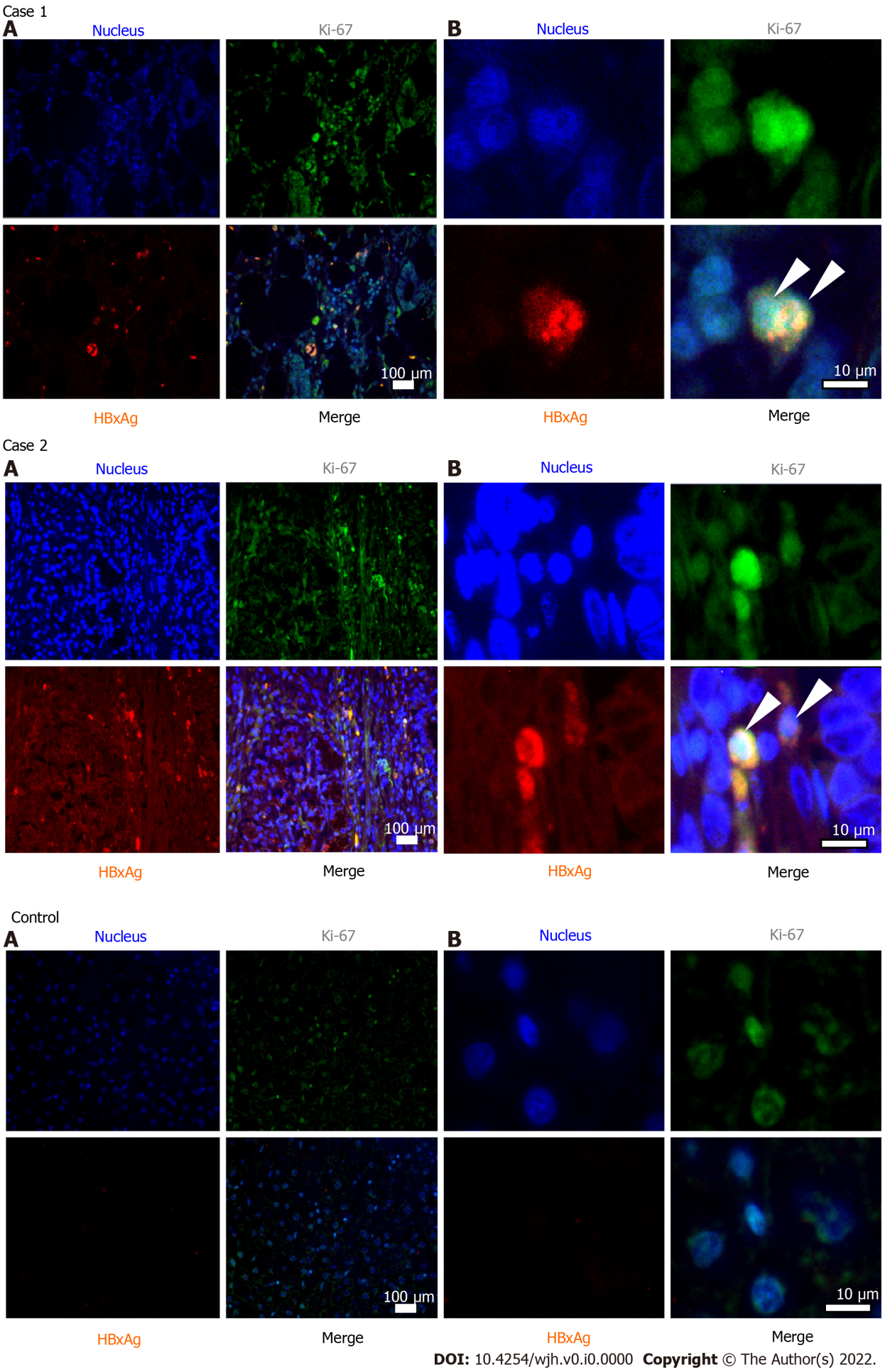 Figure 1 Immunohistochemistry of resected pancreatic tissues. Case 1 and case 2 are subjects with pancreatic ductal adenocarcinoma and positive markers of hepatitis B virus (HBV) infection. Control refers to pancreatic tissue of a patient with pancreatic cancer, negative for markers of current and previous HBV infection (control case is not described). Samples were stained for Ki-67 protein (green fluorescence) and HBV regulatory X protein (HBx) (red fluorescence). Cell nuclei were counterstained with Hoechst33342 dye (blue). A: Images at magnification 10 ×; B: Images at magnification 100 ×. Arrows indicate HBx/Ki-67 co-stained cells. Median Ki-67 index (%): Subject 1 - 77, Subject 2 - 68, Сontrol - 55.Table 1 Results of special examination of blood and pancreatic tissue samples1Median values by several fields of vision. HBsAg: Hepatitis B surface antigen; Anti-HBc: Antibody to hepatitis B core antigen; Anti-HBs: Antibody to hepatitis B surface antigen; pgRNA: Pregenomic RNA; cccDNA: Covalently closed circular DNA; HBxAg: Hepatitis B X antigen; HBV: Hepatitis B virus.Subject 1Subject 2HBsAg (blood)NegativeNegativeAnti-HBc (blood)PositivePositiveAnti-HBs (blood)PositiveNegativeHBV DNA, IU/mL (blood)Not detectedNot detectedHBV DNA, IU/mL (pancreatic tissue)3641183pgRNA HBV, IU/mL (pancreatic tissue)520Not detectedcccDNA, copies/cell x 10-6 (pancreatic tissue)314Not detectedHBxAg (pancreatic tissue)PositivePositiveHBx - positive cells1, % (pancreatic tissue)3.43.7